Publicado en Barcelona el 03/06/2020 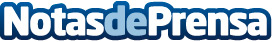 Rakuten TV lanza Euronews, el primer canal en directo de su sección AVODLa plataforma enriquece su oferta de contenido con el lanzamiento de su primer canal en directo gracias al acuerdo con el mundialmente conocido canal de noticias. El canal llegará a España el jueves 4 de junio de forma gratuitaDatos de contacto:Jordi González93.832.46.02Nota de prensa publicada en: https://www.notasdeprensa.es/rakuten-tv-lanza-euronews-el-primer-canal-en Categorias: Telecomunicaciones Televisión y Radio Entretenimiento http://www.notasdeprensa.es